EVALUATION OF THE PROJECT OBJECTIVESTEACHERSShow the degree of your students’ general achievement of the project objectives taking into account the activities done so far. You can use the following scale:4 – Very good or quite good3 – Good, but with some difficulties2 – Moderate1 – Generally badSuggested improvements to achieve the objectives: Explain briefly in which way your school can benefit from the Exchange of different activities among the partners of the project:Suggested improvements to achieve the objectives: 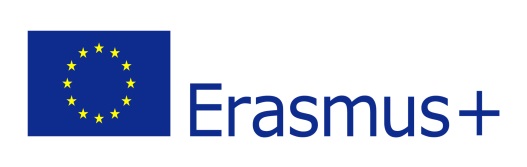 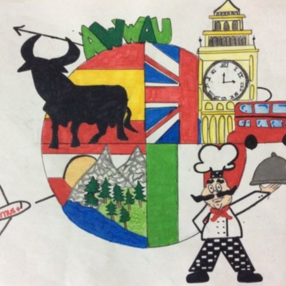 a wonderful world around us2015-ka219-es01-0160891- KNOWING AND VALUEING THE SOCIOCULTURAL DIVERSITY SHOWING ATTITUDES OF RESPECT AND TOLERANCE1.a. Interest and respect towards their own and others’ sociocultural aspects. 41- KNOWING AND VALUEING THE SOCIOCULTURAL DIVERSITY SHOWING ATTITUDES OF RESPECT AND TOLERANCE1.b. Knowledge of some of the most important features of society, culture, history, geography or literature of the different countries. 42- IMPROVING LINGUISTIC COMMUNICATION WITH SPEAKERS OF ONE OR MORE FOREIGN LANGUAGES IN REAL CONTEXTS2.a. Participation in conversations with speakers of other languages. 42- IMPROVING LINGUISTIC COMMUNICATION WITH SPEAKERS OF ONE OR MORE FOREIGN LANGUAGES IN REAL CONTEXTS2.b. Practice in writing texts in the foreign language they are learning.42- IMPROVING LINGUISTIC COMMUNICATION WITH SPEAKERS OF ONE OR MORE FOREIGN LANGUAGES IN REAL CONTEXTS2.c. Understanding  general ideas or specific information in written or oral texts. 43- USING THE ICT TOOLS OND OTHER RESOURCES AUTONOMOUSLY3.a. Communication with speakers of other countries by means of new technologies. 43- USING THE ICT TOOLS OND OTHER RESOURCES AUTONOMOUSLY3.b. Use of new technologies to search, summarise, analyse or present information about different sociocultural aspects. 43- USING THE ICT TOOLS OND OTHER RESOURCES AUTONOMOUSLY3.c. Presentation of reports or tasks using different applications or computer programmes. 43- USING THE ICT TOOLS OND OTHER RESOURCES AUTONOMOUSLY3.d. Dissemination of tasks by means of different resources (social networks, websites, local or regional newspapers, radio, television, etc.).35- PROMOTING DIALOGUE, INDIVIDUAL OR GROUP DECISIONS5.a. Establishment of positive group work and cohabitation among different students from the same or other schools.  45- PROMOTING DIALOGUE, INDIVIDUAL OR GROUP DECISIONS5.b. Participation in activities of reflection or self-evaluation. 36- IMPROVING CREATIVITY6.a. Development of creative ideas to develop the different tasks. 34- TRANSFER, LEARN AND APPLY DIFFERENT TEACHING METHODS AND RESOURCES4.a. The activities done so far have involved language subjects and others (say which ones):English – Spanish -  Art -  Music – Technology - French4.b. The tasks done so far by the students have helped somehow to evaluate the students in the subjects involved:Teachers could  evaluate different aspects of students accuracy and competence  4.c. It is posible for our school to develop these tasks again in future academic years once the project is over:The competence acquired will be used again in the future to full fill the same task or similar ones.4.d. Different didactic sequences or resources have been shared among the partners of the Project to enrich our common pedagogical or teaching practice: Sharing ideas, pedagogical and teaching practice is really  important , our teachers staff  found really interesting this point of the project. 